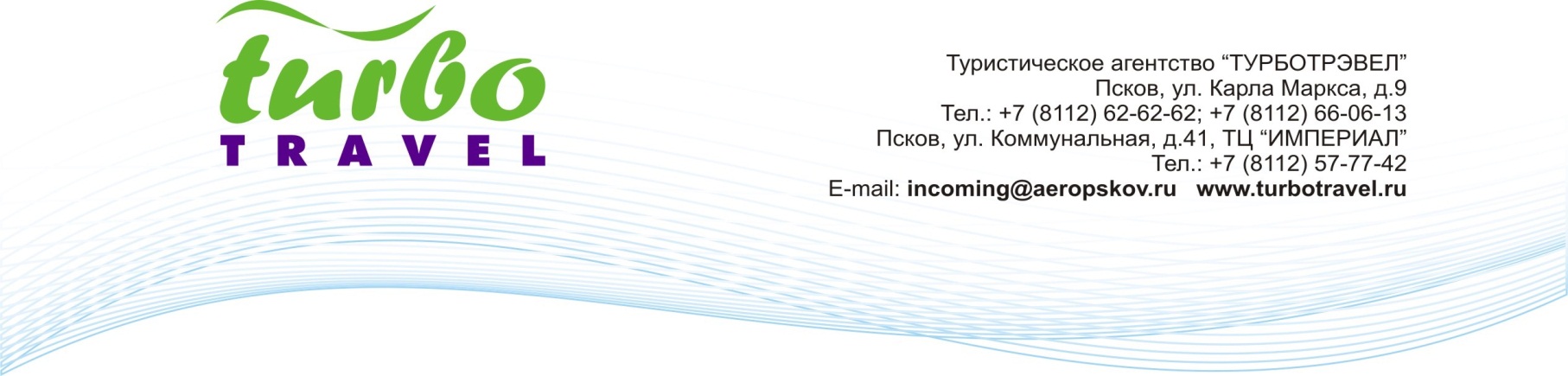 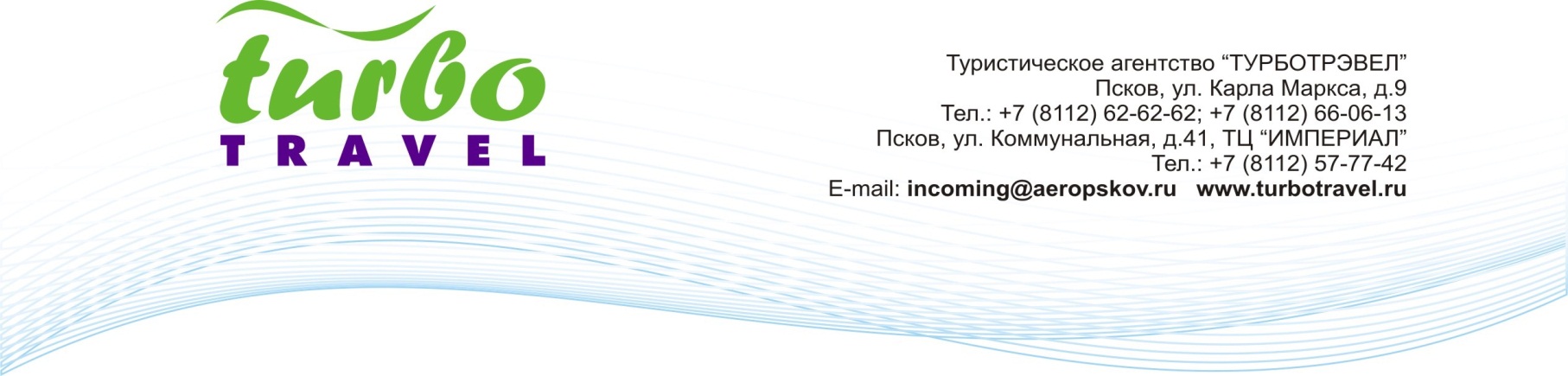 ВИННЫЙ ТУРКУБАНЬ18+Если Вы хотите освоитьосновные правила и последовательность дегустации винпрофессиональных дегустаторов или Вы хотите, чтобы вино разговорилось и выдало Вам свои секреты,добро пожаловатьв наш тур. 24-29 Мая 20215 ночей\6 днейПрограмма. 1 день. 24.05.2021 06.00 - Встреча с руководителем группы в аэропорту г. Пскова. Регистрация на рейс. 08.00 – 12.05 - перелет в Краснодар. Трансфер в отель. Заселение в отель Marton Lider Krasnodar 3*, ул. Джержинского 101. Высокое качество обслуживания, располагается в удобном месте, а также имеет красивые, стильные и современные номера.Сбор группы в холле отеля. ~15.00 Обзорная экскурсия по историческому центру Краснодара. Пешеходная экскурсия «Град Казачий».Краснодар - не только культурный, исторический, административный и деловой центр Краснодарского края. Это южный город, со своим многогранным характером, в котором удивительно сочетаются национальные кубанские традиции и ритм современной жизни. А вы знали, что город находится на равном расстоянии между экватором и северным полюсом Земли? ;) Первый день путешествия мы предлагаем красиво закончить и поближе познакомиться: ужин в казачьем тематическом кафе (по желанию, доп.плата).  Посещение винного клуба  «Шато-Тамань». Уникальная площадка, которая сочетает торговый, дегустационный и презентационный залы, а также специальное помещение для хранения вина. Задумана она для интерактивного общения с клиентами «Кубань Вино». На площади около 400 м2 размещено более 200 позиций тихих и игристых вин, выпущенных винодельней. Дегустация вин предприятий «Кубань-Вино» и «Шато-Тамань». Возвращение в отель. Отдых. 2 день. 25.05.2021 Завтрак в отеле. Переезд в Абрау-Дюрсо (~160 км). Посещение Русского Винного Дома «Абрау-Дюрсо». В старинных подвалах и тоннелях, построенных в XIX веке, вы станете свидетелями уникального процесса изготовления шампанских вин, секреты которого мастера-виноделы завода передают из поколения в поколение.А после экскурсии и обеда ($),  у вас будет возможность прогуляться вдоль горного озера Абрау – самого большого пресноводного озера Краснодарского края. Здесь находится множество арт-объектов и клумб с растениями самых разных форм, размеров и расцветок. Здесь работает прокат лодок и катамаранов, и даже, ходит небольшой ретро-параход.Переезд в Анапу (~60 км), заселение в отель, свободное время. Проживание 4 ночи в Парк-Отель-Анапа 3*, ул.Набережная,8. Отель расположен в центре Анапы, на набережной Черного моря. К услугам гостей открытый бассейн, блюда изысканной кухни и стильный дизайн интерьера. На всей территории действует бесплатный Wi-Fi.3 день. 26.05.2021 Завтрак в отеле. После завтрака, переезд в ст. Тамань (~70 км.) Жемчужина юга России – Тамань, издревле привлекала людей своей уникальной природой. Это самый большой музей под открытым небом в России: историческая реконструкция казачьей станицы.Чистый воздух, неповторимый ландшафт с грязевыми вулканами, лиманами, островками степи и отрогами Кавказских гор - это и есть Таманский полуостров, прошлое которого насыщено яркими историческими событиями. Свободное время, обед ($). Переезд в ст. Старотитаровскую ( ~40.) По пути заглянем в Храм Покрова Пресвятой Богородицы основанный в 1793 году – самый старый храм на территории Кубани.Посещение винодельни «Кубань Вино».  Кубань Вино - лидер винодельческой отрасли России, была основана в 1956 году. Ежегодно для российского рынка здесь выпускается более 40 миллионов бутылок вина, предлагая самый широкий в нашей стране ассортимент продукции из порядка 200 наименований под тремя основными торговыми марками: «Кубань-Вино», «Chateau Tamagne» (Шато Тамань), Аристов.Вас ждет: просмотр увлекательного фильма о технологиях производстватихих и игристых вин, посещение музея "Галерея 1956", погружение в историю развития виноделия на Кубани, фотосессию в восхитительных интерьерах галереи выдержки вин в дубовых баррикадах, игровая дегустация вин в форме казино "Винный Джек-Пот".Возвращение в Анапу, свободное время.4 день. 27.05.2021 Завтрак. Посещение винодельни «Поместье Голубицкое» (~20 км). Это 231 гектар виноградников, современное производство, грандиозные подвалы для выдержки и хранения вина, подземные галереи, соединяющие туристический комплекс и производство, дегустационные залы и магазин.Винодельня окружена собственными виноградниками, расположена в уникальном по красоте месте - на Голубицкой стрелке. Это узкая полоска суши между Азовским морем и Ахтанизовским лиманом, откуда открываются панорамные виды на Таманский полуостров, море, лиманы, виноградники и песчаные пляжи.Переезжаем на Центральный пляж станицы Голубицкая. Время для обеда ($)/ Отдых на Азовском море. Температура воды в Азове всегда теплее, она менее соленая, да и глубина моря намного меньше Чёрного. Пляж покрыт песчано-ракушечной смесью, что очень комфортно. Всего в пятидесяти метрах напротив пляжа, находится уникальное Голубицкое грязевое озеро. Грязь на дне озера лечебная (сульфидно-иловая) органического происхождения. По желанию принимаем дополнительные оздоровительные процедуры.  Возвращение в Анапу. Отдых. 5 день. 28.05.2021 Завтрак. Обзорная экскурсия по Анапе. Экскурсия проходит по памятным местам, которые расскажут вам об истории становления города: Древнегреческий город Горгиппия, Турецкие ворота, цветочные часы, Анапский маяк, памятник отцу-основателю города-курорта Владимиру Адольфовичу Будзинскому, памятник Белая шляпа и др. Свободное время для отдыха и обеда ($). Во второй половине дня мы посетим Винное подворье старого грека (переезд в Витязево ~15 км).  Вы узнаете тайны виноделия и историю древнего напитка, увидите старинный погреб и продегустируете несколько сортов вина, изготовленных из винограда с собственных виноградников, на которых под солнцем зреют такие сорта, как «каберне-совиньон», «мерло»,«рислинг» и «первенец магарыча». На их основе рождаются прекрасные самобытные вина: «Рислинг Витязево»,«Рислинг Эной», «Каберне-совиньон Витязево», «Каберне-совиньон Понтийское» и др.Возвращение а Анапу, отдых, время для ужина. А после ужина предлагаем завершить нашу экскурсионную программу так, чтобы душа пела от восторга еще долго-долго -  едем в «Черкесский аул» на вечернее экстрим-шоу «Сватовство джигита». ($)6 день. 29.05.2021 Завтрак, освобождение номеров до 12.00. Свободное время в Анапе.15.00 – встреча группы на ресепшн отеля, трансфер в аэропорт г.Краснодара (переезд ~175 км.). 19.45-23.55 – перелет Краснодар – Псков.   Наше путешествие закончилось. Добро пожаловать домой, искусные дегустаторы!  Стоимость тура на человека при двухместном размещении – 34400р. АКЦИЯ КЭШБЕК ЗА ОТДЫХ ПО РОССИИ – 20% ПРИ ОПЛАТЕ КАРТОЙ МИР (полная стоимость тура - 43000 р. )В стоимость включено: *прямой Авиаперелет Псков-Краснодар-Псков (включая ручную кладь 36х30х27см – 5кг);*все трансферы по маршруту;*проживание в отелях:1 ночь Marton Lider Krasnodar 3*, ул. Джержинского 101;                                       4 ночи в Парк-Отель-Анапа 3*, ул.Набережная,8.*питание – завтраки; *экскурсионная программа:  все обозначенные экскурсии + путевые заметки; *профессиональное сопровождение. Дополнительно оплачиваются: Крупная ручная кладь  (55Х40Х20, 10 кг)  -1000р туда-обратно;Багаж до 23 кг – 3300р в одну сторону;Обеды и ужины (по желанию);Входные билеты в парки, музеи;Дегустация вин на винодельческих предприятиях ( ~ 600-1000 в зависимости от типа дегустации и закусок);Вечернее развлекательное шоу.Внимание!*Туроператор оставляет за собой право изменять и дополнять программу не уменьшая обьёма!*Тур состоится при наборе в группу не менее 10  человек.